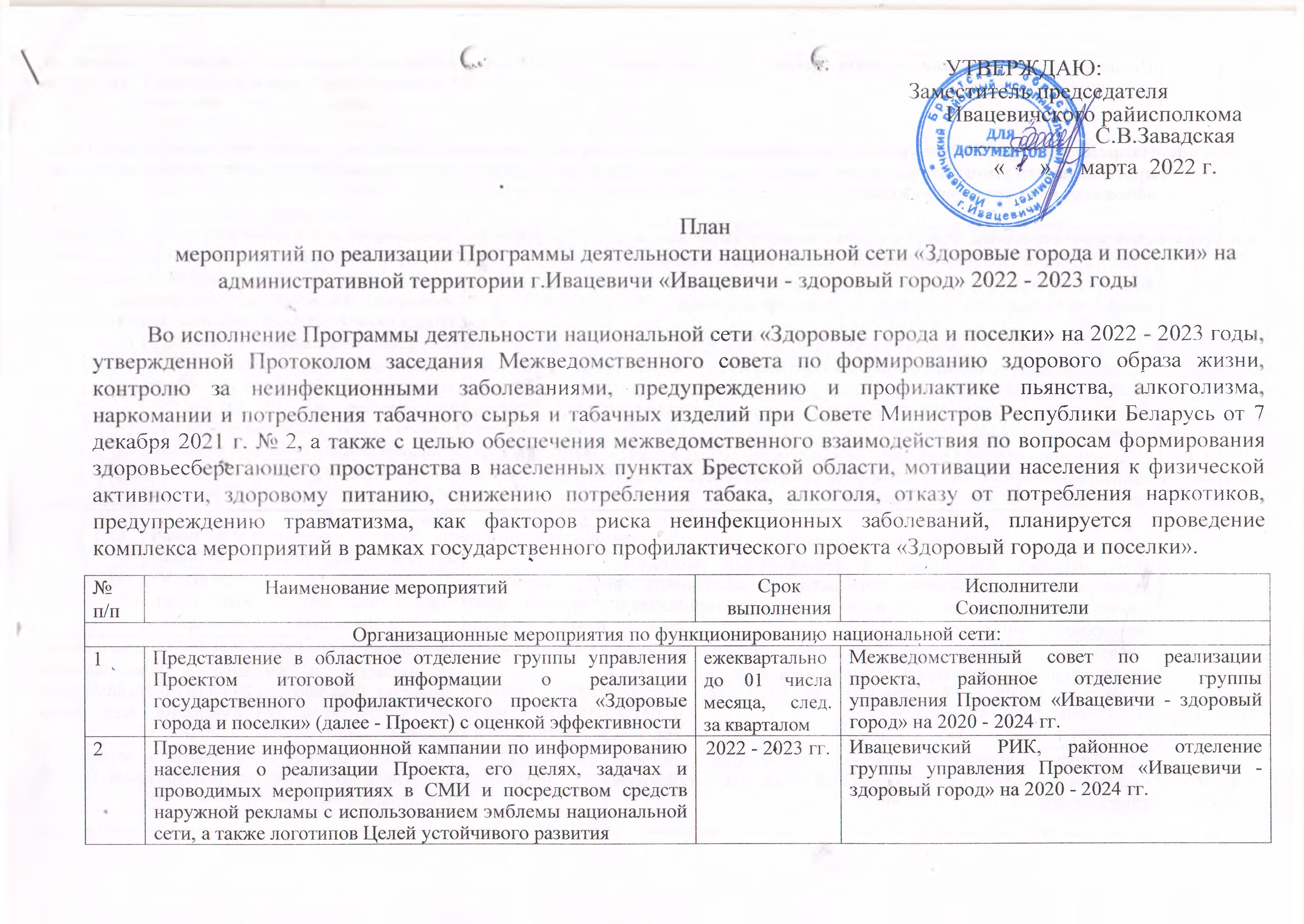 3Вовлечение общественных организаций в реализацию мероприятий Проекта2022 - 2023 гг.районное отделение группы управления Проектом «Ивацевичи - здоровый город» на 2020 - 2024 гг.  Направление: здоровое городское планирование, в том числе регулирование движения транзитного транспорта, роста протяженности улиц с твердым покрытием, развитие безбарьерной среды, дополнительное озеленение и создание и (или) обновление внутригородских и пригородных зон отдыха и другоеНаправление: здоровое городское планирование, в том числе регулирование движения транзитного транспорта, роста протяженности улиц с твердым покрытием, развитие безбарьерной среды, дополнительное озеленение и создание и (или) обновление внутригородских и пригородных зон отдыха и другоеНаправление: здоровое городское планирование, в том числе регулирование движения транзитного транспорта, роста протяженности улиц с твердым покрытием, развитие безбарьерной среды, дополнительное озеленение и создание и (или) обновление внутригородских и пригородных зон отдыха и другоеНаправление: здоровое городское планирование, в том числе регулирование движения транзитного транспорта, роста протяженности улиц с твердым покрытием, развитие безбарьерной среды, дополнительное озеленение и создание и (или) обновление внутригородских и пригородных зон отдыха и другое1.1Информирование населения с использованием региональных СМИ, Интернет-ресурсов и других источников по вопросам благоустройства, городского планирования, безопасности и комфорта, повышение доступности среды проживания2022 - 2023 гг.Ивацевичский РИК, отдел  идеологической работы, культуры и по делам молодежи райисполкома, отдел архитектуры, строительства и жилищно - коммунального хозяйства райисполкома, ГУПП «Ивацевичское ЖКХ», субъекты хозяйствования всех форм собственности1.2Выполнение мероприятий по улучшению инфраструктурного планирования г.Ивацевичи2022 - 2023 гг.Ивацевичский РИК1.3Обеспечение роста протяженности улиц с твердым покрытием2022 - 2023 гг.Ивацевичский РИК 1.4Обеспечение благоустройства, безопасности, надлежащего санитарно-гигиенического состояния мест массового отдыха населения у воды и в других местах2022 - 2023 гг.Ивацевичский РИК1.5Строительство внутридворовых пешеходных дорожек, оборудование общедоступных парковых и туристических троп, игровых, спортивных и танцевальных площадок, велодорожек и велопарковок (в пешеходной доступности от жилых районов), обновление и создание внутригородских и пригородных зон отдыха2022 - 2023 гг.Ивацевичский РИК1.6Озеленение населенных пунктов, благоустройство внутридворовых территорий, детских площадок, зон отдыха, в том числе у водных объектов2022 - 2023 гг.Ивацевичский РИК, отдел архитектуры, строительства и жилищно - коммунального хозяйства райисполкома, ГУПП «Ивацевичское ЖКХ», субъекты хозяйствования всех форм собственности1.7Разработка схемы озеленения территорий общего пользования, создание методической базы для разработки данных схем2022 - 2023 гг.Отдел архитектуры, строительства и жилищно - коммунального хозяйства райисполкома, ГУПП «Ивацевичское ЖКХ»1.8Проведение дополнительного озеленения основных магистральных улиц населенных пунктов, а также улиц, на которых расположены историко-культурные ценности, являющиеся объектами показа на туристических маршрутах2022 - 2023 гг.Ивацевичский РИК1.9Озеленение территорий учреждений образования, в том числе в целях приобщения обучающихся к благоустройству, озеленению и эстетическому оформлению территории учреждений образования2022 - 2023 гг.Ивацевичский РИК, ГУПП «Ивацевичское ЖКХ», отдел по образованию райисполкома, субъекты хозяйствования всех форм собственности1.10Проектирование и создание велосипедной инфраструктуры для более активного использования велосипедов лицами молодого, среднего и пожилого возраста, как средства обеспечения мобильности населения, на принципах устойчивого развития с увеличением доли поездок на велосипедах2022 - 2023 гг.Ивацевичский РИК, субъекты хозяйствования всех форм собственности1.11Адаптация существующей улично-дорожной сети к велосипедному движению, в том числе между населенными пунктами, строительство взаимоувязанной сети велодорожек и увеличение их протяженности: выделение на тротуарах велосипедных полос; обеспечение оборудования велопарковок, создание информационных щитов и пунктов проката2022 - 2023 гг.Ивацевичский РИК, отдел архитектуры, строительства и жилищно - коммунального хозяйства райисполкома, ГУПП «Ивацевичское ЖКХ», субъекты хозяйствования всех форм собственности, иные заинтересованные1.12Дальнейшее планирование и обеспечение доступной среды на территориях населенных пунктов2022 - 2023 гг.Ивацевичский РИК, отдел архитектуры, строительства и жилищно - коммунального хозяйства райисполкома1.13Развитие и поддержка местных инициатив, направленных на развитие здоровой городской среды2022 - 2023 гг.Ивацевичский РИК1.14Обеспечение надлежащего содержания территорий населенных пунктов, выполнение Правил благоустройства и содержания населенных пунктов, утвержденных постановлением Совета Министров Республики Беларусь от 28.11.2012 № 10872022 - 2023 гг.Ивацевичский РИК1.15Проведение конкурса на лучшее формирование дружественной детям городской среды - строительство и (или) обустройство (ремонт) детских и спортивных площадок2022 - 2023 гг.Ивацевичский РИК, отдел архитектуры, строительства и жилищно - коммунального хозяйства райисполкома, ГУПП «Ивацевичское ЖКХ», Ивацевичский районный ЦГиЭ1.16Разработка, корректировка и утверждение генеральных планов населенных пунктов2022 - 2023 гг.Ивацевичский РИК, отдел архитектуры, строительства и жилищно - коммунального хозяйства райисполкома 2. Направление: обеспечение здоровым питанием населения с упором на детей и подростков в организованных коллективах, в том числе в виде выпуска на местных предприятиях пищевой промышленности продукции с пониженным содержанием сахара, соли, жира, обогащенной витаминами и нутриентами2. Направление: обеспечение здоровым питанием населения с упором на детей и подростков в организованных коллективах, в том числе в виде выпуска на местных предприятиях пищевой промышленности продукции с пониженным содержанием сахара, соли, жира, обогащенной витаминами и нутриентами2. Направление: обеспечение здоровым питанием населения с упором на детей и подростков в организованных коллективах, в том числе в виде выпуска на местных предприятиях пищевой промышленности продукции с пониженным содержанием сахара, соли, жира, обогащенной витаминами и нутриентами2. Направление: обеспечение здоровым питанием населения с упором на детей и подростков в организованных коллективах, в том числе в виде выпуска на местных предприятиях пищевой промышленности продукции с пониженным содержанием сахара, соли, жира, обогащенной витаминами и нутриентами2.1Проведение конкурса «Здоровое питание с детства - благополучие в будущем!»2022 - 2023 гг.Отдел по образованию райисполкома, Ивацевичское РайПО, Ивацевичский районный ЦГиЭ, Ивацевичский РИК, отдел экономики райисполкома, Ивацевичское районное объединение профсоюзов, районное отделение группы управления Проектом2.2Информирование населения о принципах здорового, рационального питания через СМИ, Интернет-ресурсы2022 - 2023 гг.Отдел идеологической работы, культуры и по делам молодежи райисполкома,  Ивацевичский районный ЦГиЭ, Ивацевичское РайПО, Ивацевичский РИК, отдел по образованию райисполкома, отдел экономики райисполкома, УЗ «Ивацевичская ЦРБ»2.3Участие в информационно-просветительской акции «Мы - здоровое поколение»ежегодноавгуст - сентябрь 2022 - 2023 гг.Ивацевичский РИК, отдел по образованию райисполкома, отдел идеологической работы, культуры и по делам молодежи райисполкома, отдел экономики райисполкома, Ивацевичское РайПО, отдел спорта и туризма райисполкома, УЗ «Ивацевичская ЦРБ», Ивацевичский районный ЦГиЭ2.4Обеспечение наличия и реализации в торговых объектах и объектах общественного питания пищевых продуктов с пониженным содержанием соли, сахара, жира, обогащенных витаминами и минералами, клетчаткой, диетической и диабетической продукции2022 - 2023 гг.Ивацевичский РИК, отдел экономики райисполкома, Ивацевичское РайПО2.5Совершенствование меню и рациона питания в учреждениях образования для обучающихся с учетом возраста и здоровья детей, соблюдения принципов детской диететики, поры года, в том числе: увеличение количества потребления овощей, фруктов и продуктов здорового питания; обеспечение продукцией, обогащенной витаминами и нутриентами (фолиевой кислотой, расширение сети буфетов в учреждениях образования и др.)2022 - 2023 гг.Ивацевичский РИК, отдел экономики райисполкома, Ивацевичское РайПО, отдел по образованию райисполкома 2.6Проведение обучающих мастер-классов для родителей по приготовлению здоровых блюд для питания детей и подростков, содержащих пониженное количество сахара, соли, жира, отвечающих принципам здорового питания с привлечением специалистов учреждений здравоохранения в рамках реализации проекта «Школа - территория здоровья» на базе учреждений общего среднего образования2022 - 2023 гг.Ивацевичский РИК, отдел по образованию райисполкома, отдел экономики райисполкома, Ивацевичское РайПО, УЗ «Ивацевичская ЦРБ», Ивацевичский районный ЦГиЭ2.7Расширение ассортимента продукции с оздоровительными свойствами, в том числе в отделах/секциях «Здорового питания» субъектов торговли2022 - 2023 гг.Ивацевичский РИК, отдел экономики райисполкома, Ивацевичское РайПО2.8Принятие мер по обеспечению преимущественного использования экологически безопасной упаковки (в т.ч. из стекла и бумаги) для пищевых продуктов детского питания2022 - 2023 гг.Ивацевичский РИК, отдел экономики райисполкома, Ивацевичское РайПО3. Направление: развитие учреждений образования с внедрением современных организационно-структурных элементов, обеспечивающих сохранение и укрепление здоровья детей и подростков3. Направление: развитие учреждений образования с внедрением современных организационно-структурных элементов, обеспечивающих сохранение и укрепление здоровья детей и подростков3. Направление: развитие учреждений образования с внедрением современных организационно-структурных элементов, обеспечивающих сохранение и укрепление здоровья детей и подростков3. Направление: развитие учреждений образования с внедрением современных организационно-структурных элементов, обеспечивающих сохранение и укрепление здоровья детей и подростков3.1Дальнейшее внедрение и реализация в учреждениях общего среднего образования проекта «Школа - территория здоровья» с проведением оценки его эффективности2022 - 2023 гг.Отдел по образованию райисполкома Ивацевичский РИК3.1.1Укрепление материально-технической базы учреждений образования в соответствии с планами2022 - 2023 гг.Ивацевичский РИК3.1.2Обеспечение необходимой базы для организации учебного процесса, направленного на минимизацию риска для здоровья2022 - 2023 гг.Ивацевичский РИК3.1.3Модернизация учебных классов с закупкой регулируемой по росту ученической мебели (конторки, парты, стулья) для разгрузки опорно-двигательного аппарата2022 - 2023 гг.Ивацевичский РИК, отдел по образованию райисполкома3.1.4Создание здоровьесберегающей среды в учреждениях образования при организации учебно-воспитательного процесса, в т.ч. с внедрением современных технологий2022 - 2023 гг.Ивацевичский РИК, отдел по образованию райисполкома3.2Использование (создание) воркаут-площадок на территории учреждений общего среднего образования2022 - 2023 гг.Отдел по образованию райисполкома, отдел спорта и туризма райисполкома, Ивацевичский РИК3.3Проведение физкультурно-оздоровительных, спортивно-массовых мероприятий в учреждениях образования для популяризации физической культуры и спорта, привития навыков активной жизни2022 - 2023 гг.Отдел по образованию райисполкома, отдел спорта и туризма райисполкома, Ивацевичский РИК, УЗ «Ивацевичская ЦРБ»3.4Реализация целевых профилактических мини-проектов по профилактике неинфекционных заболеваний и укреплению здоровья обучающихся учреждений дошкольного, общего среднего, среднего специального, высшего образования2022 - 2023 гг.Ивацевичский РИК, отдел по образованию райисполкома, УЗ «Ивацевичская ЦРБ», Ивацевичский РОВД, Ивацевичский районный ЦГиЭ3.5Проведение в учреждениях образования мероприятий для обучающихся по формированию здорового образа жизни с использованием разнообразных форм работы2022 - 2023 гг.Ивацевичский РИК, отдел по образованию райисполкома, УЗ «Ивацевичская ЦРБ», Ивацевичский РОВД, Ивацевичский районный ЦГиЭ, отдел идеологической работы, культуры и по делам молодежи райисполкома3.6Проведение тематических родительских собраний, пропагандирующих вопросы сохранения и укрепления здоровья, безопасной жизнедеятельности, предупреждения саморазрушительного поведения обучающихся2022 - 2023 гг.Ивацевичский РИК, отдел по образованию райисполкома, УЗ «Ивацевичская ЦРБ», Ивацевичский РОВД, Ивацевичский районный ЦГиЭ, отдел идеологической работы, культуры и по делам молодежи райисполкома, отдел спорта и туризма райисполкома3.7Подготовка волонтёров по принципу «равный обучает равного» по вопросам продвижения в обществе принципов ЗОЖ2022 - 2023 гг.Отдел по образованию райисполкома,  Ивацевичская районная организация Белорусского общества Красного Креста4. Направление: улучшение условий труда на рабочих местах производственных предприятий, распространение различных форм материального стимулирования работников, приверженных здоровому образу жизни4. Направление: улучшение условий труда на рабочих местах производственных предприятий, распространение различных форм материального стимулирования работников, приверженных здоровому образу жизни4. Направление: улучшение условий труда на рабочих местах производственных предприятий, распространение различных форм материального стимулирования работников, приверженных здоровому образу жизни4. Направление: улучшение условий труда на рабочих местах производственных предприятий, распространение различных форм материального стимулирования работников, приверженных здоровому образу жизни4.1Повышение уровня информированности трудоспособного населения по вопросам соблюдения требований охраны труда, безопасного поведения, отказа от саморазрушительного поведения, вопросам сохранения и укрепления здоровья через СМИ, Интернет-ресурсы, информационные стенды, уголки здоровья и в рамках дней информирования на предприятиях, в учреждениях и организациях2022 - 2023 гг.Управление по труду, занятости и социальной защите населения райисполкома, Ивацевичский РОВД, отдел идеологической работы, культуры и по делам молодежи райисполкома, УЗ «Ивацевичская ЦРБ», Ивацевичский РИК, профильные ведомства, руководители субъектов хозяйствования всех форм собственности4.2Проведение анализа заболеваемости с временной утратой трудоспособности с целью установления причинно-следственной связи между условиями труда и уровнем заболеваемости для последующей разработки мероприятий по оздоровлению условий трудаежеквартально2022 - 2023 гг.Профильные ведомства, руководители субъектов хозяйствования всех форм собственности, УЗ «Ивацевичская ЦРБ», Ивацевичский районный ЦГиЭ4.3Обеспечение вакцинации против гриппа с охватом профилактическими прививками не менее 40 % проживающего населения2022 - 2023 гг.Ивацевичский РИК, УЗ «Ивацевичская ЦРБ»,  Ивацевичский районный ЦГиЭ4.4Обеспечение вакцинации против COVID-19 с охватом профилактическими прививками не менее 60 % проживающего населения2022 - 2023 гг.Ивацевичский РИК, УЗ «Ивацевичская ЦРБ»,  Ивацевичский районный ЦГиЭ4.5Организация и проведение обязательного медицинского осмотра работающих, занятых в условиях воздействия вредных и (или) опасных производственных факторов в порядке, установленном законодательством2022 - 2023 гг.Руководители субъектов хозяйствования всех форм собственности, УЗ «Ивацевичская ЦРБ»,  Ивацевичский районный ЦГиЭ4.6Проведение мероприятий (дни информирования, тренинги, акции, консультации и др.) в трудовых коллективах, направленных на профилактику табакокурения и употребления алкогольных напитков на рабочем месте, создание наглядной агитации2022 - 2023 гг.Руководители субъектов хозяйствования всех форм собственности, профильные ведомства, Ивацевичский РОВД,  УЗ «Ивацевичская ЦРБ»,  Ивацевичский районный ЦГиЭ, Ивацевичский РИК4.7Обеспечение запрета курения на рабочем месте, при необходимости создание оборудованных мест для курения2022 - 2023 гг.Ивацевичский РИК4.8Реализация профилактических проектов в трудовых коллективах, направленных на снижение риска развития неинфекционных заболеваний и формирования здорового образа жизни, создание на предприятиях условий для активного образа жизни (оборудование велопарковок, организация динамических зарядок, оборудование площадок воркаута, доступа к спортивной базе предприятия и др.)2022 - 2023 гг.Ивацевичский РИК, руководители субъектов хозяйствования всех форм собственности, профильные ведомства, УЗ «Ивацевичская ЦРБ»,  Ивацевичский районный ЦГиЭ, отдел спорта и туризма райисполкома, Ивацевичский районный ЦГиЭ, Ивацевичское районное объединение профсоюзов4.9Организация работ по оценке профессиональных рисков на промышленных предприятиях в целях оценки влияния факторов производственной среды на работников, разработки систем управления профессиональным риском и увеличения результативности профилактики заболеваемости с временной утратой трудоспособности, профессиональной и производственно-обусловленной заболеваемости работников2022 - 2023 гг.Руководители субъектов хозяйствования всех форм собственности, Ивацевичский РИК4.10Приведение условий труда работающих в соответствии с требованиями гигиенических нормативов2022 - 2023 гг.Руководители субъектов хозяйствования всех форм собственности, профильные ведомства, Ивацевичский РИК 4.11Проведение смотра-конкурса на лучшую организацию работы по охране труда на административных территорияхежегодно 2022 - 2023 гг.Ивацевичский РИК4.12Рассмотрение возможности поощрения работников, ведущих здоровый образ жизни, отказавшихся от вредных привычек, участвующих в физкультурно-оздоровительных мероприятиях2022 - 2023 гг.Руководители субъектов хозяйствования всех форм собственности, Ивацевичское районное объединение профсоюзов, профильные ведомства4.13Рассмотрение возможности возмещения (полностью или частично) стоимости абонементов на посещение спортивных залов, секций, бассейнов, путёвок в санаторно-курортные и оздоровительные организации2022 - 2023 гг.Руководители субъектов хозяйствования всех форм собственности, Ивацевичское районное объединение профсоюзов, профильные ведомства4.14Проведение социологических исследований (анкетный, опросов и т.д.) в трудовых коллективах по изучению потребностей в мероприятиях по формированию здорового образа жизни, вопросам сохранения и укрепления здоровья с последующим их проведением2022 - 2023 гг.Руководители субъектов хозяйствования всех форм собственности, Ивацевичское районное объединение профсоюзов, профильные ведомства4.15Внедрение практики заключения для работников программ добровольного страхования медицинских расходов2022 - 2023 гг.Руководители субъектов хозяйствования всех форм собственности4.16Внедрение принципов гигиенического ранжирования пищевых продуктов на основе их состава и потенциального влияния на здоровье при организации питания работающих2022 - 2023 гг.Ивацевичский РИК, руководители субъектов хозяйствования всех форм собственности и иные заинтересованные4.17Проведение спортивно-массовых мероприятий для трудовых коллективов2022 - 2023 гг.Ивацевичский РИК, руководители субъектов хозяйствования всех форм собственности и иные заинтересованные4.18Разработка и внедрение «паспорта здоровья» с целью мониторинга заболеваемости с временной утратой трудоспособности, профессиональных вредностей, рисков, профилактических мероприятий, направленных на безопасные условия труда и укрепление здоровья2022 - 2023 гг.Ивацевичский РИК, УЗ «Ивацевичская ЦРБ», руководители субъектов хозяйствования всех форм собственности5. Направление: сокращение потребления табака и обеспечение эффективной реализации антитабачного законодательства5. Направление: сокращение потребления табака и обеспечение эффективной реализации антитабачного законодательства5. Направление: сокращение потребления табака и обеспечение эффективной реализации антитабачного законодательства5. Направление: сокращение потребления табака и обеспечение эффективной реализации антитабачного законодательства5.1Информирование населения о способах отказа от курения с размещением информации об организациях здравоохранения, оказывающих психологическую помощь и помощь в отказе от потребления табака, в СМИ, Интернет-ресурсах, на тематических информационно-образовательных ресурсах2022 - 2023 гг.Отдел идеологической работы, культуры и по делам молодежи райисполкома, УЗ «Ивацевичская ЦРБ», управление по труду, занятости и социальной защите населения райисполкома, Ивацевичский РОВД, Ивацевичский районный ЦГиЭ, Ивацевичский РИК 5.2Трансляция рекламы по вопросам ФЗОЖ, профилактики зависимостей и социально значимых заболеваний и размещения на правах социальной рекламы на ТВ, на видеомониторах учреждений, предприятий и организаций города, в т.ч. предприятиях общественного питания2022 - 2023 гг.Ивацевичский РИК, телерадиокомпании, руководители предприятий и иные заинтересованные5.3Работа по созданию зон, свободных от курения, в местах массового пребывания и отдыха населения (парки, скверы, площади и пр.) с соответствующим обозначением данной территории2022 - 2023 гг.Ивацевичский РИК, ГУПП «Ивацевичское ЖКХ»5.4Проведение совместных рейдов с территориальными ОВД, направленных на выявление нарушений антитабачного законодательства с обязательным проведением информационно-образовательной профилактической работы (консультирование по вопросам профилактики табакокурения, раздача информационно-образовательных материалов)2022 - 2023 гг.Ивацевичский РИК, Ивацевичское РОВД, Ивацевичский районный ЦГиЭ, УЗ «Ивацевичская ЦРБ»5.5Проведение территориального исследования по изучению распространенности поведенческих факторов риска неинфекционных заболеваний среди населения от 18 до 69 летежегодно2022 - 2023 гг.Ивацевичский РИК, Ивацевичский районный ЦГиЭ5.6Распространение различных форм стимулирования некурящих и/или бросивших курить работников2022 - 2023 гг.Руководители субъектов хозяйствования всех форм собственности, Ивацевичское районное объединение профсоюзов5.7Консультирование по вопросам профилактики табакокурения и создание "маршрутов" отказа от употребления никотинсодержащей продукции2022 - 2023 гг.Ивацевичский РИК, УЗ «Ивацевичская ЦРБ»5.8Обеспечение ежеквартального проведения информационно-образовательных мероприятий по профилактике употребления табачной и никотинсодержащей продукции на социально значимых объектах2022 - 2023 гг.Ивацевичский РИК, УЗ «Ивацевичская ЦРБ» руководители субъектов хозяйствования всех форм собственности, Ивацевичское районное объединение профсоюзов6. Направление: снижение уровня поведенческих рисков у молодежи путем повышения их осведомленности о здоровом образе жизни6. Направление: снижение уровня поведенческих рисков у молодежи путем повышения их осведомленности о здоровом образе жизни6. Направление: снижение уровня поведенческих рисков у молодежи путем повышения их осведомленности о здоровом образе жизни6. Направление: снижение уровня поведенческих рисков у молодежи путем повышения их осведомленности о здоровом образе жизни6.1Проведение конкурсов, выставок, инсталляций, флешмобов, создание арт-объектов и "здоровых зон" по активному и здоровому образу жизни, в том числе с использованием дистанционных форм и методов работы2022 - 2023 гг.Ивацевичский РИК, отдел идеологической работы, культуры и по делам молодежи райисполкома, отдел архитектуры, строительства и жилищно - коммунального хозяйства райисполкома, отдел по образованию райисполкома, районное отделение группы управления Проектом6.2Проведение олимпиад по вопросам здорового образа жизни среди учащихся учреждений общего среднего и профессионально-технического образования2022 - 2023 гг.Ивацевичский РИК, отдел по образованию райисполкома, УЗ «Ивацевичская ЦРБ», Ивацевичский районный ЦГиЭ, УО «Ивацевичский ГПЛСП»6.3Повышение уровня информированности молодежной аудитории о поведенческих рисках неинфекционных заболеваний: курения, чрезмерного потребления алкоголя, неправильного питания и низкой физической активности в развитии основной группы НИЗ, ставших причиной заболеваемости, инвалидизации и преждевременной смерти населения всех возрастных групп (СМИ, Интернет-ресурсы, интерактивные формы подачи информации, акции, дни здоровья, вечера вопросов, диспуты, выставки и пр.), в том числе с использованием дистанционных форм и методов работы2022 - 2023 гг.УЗ «Ивацевичская ЦРБ», отдел идеологической работы, культуры и по делам молодежи райисполкома, Ивацевичский РОВД, Ивацевичский районный ЦГиЭ, Ивацевичский РИК6.4Внедрение новых инновационных технологий при проведении информационно-образовательных мероприятий в учреждениях образования2022 - 2023 гг.Отдел по образованию райисполкома, УЗ «Ивацевичская ЦРБ»6.5Проведение информационно-образовательной работы в образовательных учреждениях по профилактике потребления психоактивных веществ, инфицированности ВИЧ/СПИДом, инфекциями передающимися половым путем (ИППП), профилактике НИЗ2022 - 2023 гг.Отдел по образованию райисполкома, УЗ «Ивацевичская ЦРБ», Ивацевичский РОВД, Ивацевичский районный ЦГиЭ, общественные организации6.6Проведение мероприятий, формирующих у детей и подростков навыки безопасного поведения на дорогах, водоемах, вблизи с линиями электропередач, в том числе с использованием дистанционных форм и методов работы2022 - 2023 гг.Отдел по образованию райисполкома, Ивацевичский РОВД, Ивацевичский РОЧС6.7Проведение разъяснительной работы с сотрудниками учреждений образования, родителями обучающихся, сотрудниками предприятий и организаций по темам ФЗОЖ, профилактики неинфекционных заболеваний, профилактике зависимостей и др.2022 - 2023 гг.Отдел по образованию райисполкома, УЗ «Ивацевичская ЦРБ», Ивацевичский РОВД, Ивацевичский районный ЦГиЭ, общественные организации6.8Популяризация у молодежи физической культуры, спорта, туризма и здорового образа жизни посредством максимального привлечения к занятиям спортом и физической активности2022 - 2023 гг.Отдел спорта и туризма райисполкома, отдел по образованию райисполкома, отдел идеологической работы, культуры и по делам молодежи райисполкома, Ивацевичский РИК6.9Развитие волонтерского движения среди молодежи по вопросам профилактики инфекционных и неинфекционных заболеваний, формирования мотивации к здоровому образу жизниОтдел по образованию райисполкома, Ивацевичская районная ОО «БРСМ», УЗ «Ивацевичская ЦРБ»6.10Участие в спортивно-массовых мероприятиях в программе спартакиад «Защитник Отечества» и «Здоровье» в рамках Государственного физкультурно-оздоровительного комплекса Республики Беларусьежегодно2022 - 2023 гг.Отдел спорта и туризма райисполкома, отдел по образованию райисполкома, Ивацевичский РИК6.11Реализация профилактического проекта «Вместе в защиту жизни» по формированию у молодежи позитивного отношения к здоровому образу жизни, исключающего суицидальные риски, любые формы саморазрушительного поведения, связанного с употреблением алкоголя, наркотических средств и психотропных веществ, табакокурением и искусственными абортами2022 - 2023 гг.Отдел по образованию райисполкома, УЗ «Ивацевичская ЦРБ», Ивацевичский районный ЦГиЭ, Ивацевичский РИК, УО «Ивацевичский ГПЛСП»6.12Обеспечение функционирования «Школ здоровья», направленных на снижение избыточной массы тела, профилактику ожирения, сахарного диабета2022 - 2023 гг.УЗ «Ивацевичская ЦРБ»6.13Проведение анкетного опроса в учреждениях общего среднего, среднего специального образования с целью раннего выявления факторов риска развития НИЗежегодно до 25 октября 2022 - 2023 гг.Отдел по образованию райисполкома, УЗ «Ивацевичская ЦРБ», Ивацевичский районный ЦГиЭ, Ивацевичский РИК, УО «Ивацевичский ГПЛСП», отделение группы управления 6.14Организация и проведение опроса среди отдельных групп населения по выявлению потребностей в области сохранения и укрепления здоровья2022 - 2023 гг.Ивацевичский РИК, районное отделение группы управления Проектом6.15Анализ распространенности основных поведенческих и биологических факторов риска неинфекционных заболеваний, в том числе распространенности табакокурения, потребления алкогольных напитковежегодно до 25 декабря 2022 - 2023 гг.Ивацевичский РИК, УЗ «Ивацевичская ЦРБ», Ивацевичский районный ЦГиЭ, районное отделение группы управления Проектом6.16Изучение состояния здоровья молодежи и определение возможных путей его укрепления, путем формирования интереса и желания преодолевать индивидуальные проблемы нездоровья и улучшения здоровьесберегающей среды обитания2022 - 2023 гг.Ивацевичский РИК, УЗ «Ивацевичская ЦРБ», Ивацевичский районный ЦГиЭ, отдел по образованию райисполкома                                         7. Направление: защита здоровья детей, поддержка института семьи                                         7. Направление: защита здоровья детей, поддержка института семьи                                         7. Направление: защита здоровья детей, поддержка института семьи                                         7. Направление: защита здоровья детей, поддержка института семьи7.1Проведение фестиваля «Мама, папа, я - спортивная семья»ежегодно2022 - 2023 гг.Отдел спорта и туризма райисполкома, отдел по образованию райисполкома, районное отделение группы управления Проектом7.2Повышение правовой грамотности и правовой культуры детей, обучение основам безопасности жизнедеятельности, навыкам безопасного поведения путем проведения в учреждениях образования тематических мероприятий2022 - 2023 гг.Ивацевичский РИК, отдел по образованию райисполкома, УЗ «Ивацевичская ЦРБ»7.3Проведение мероприятий, направленных на повышение статуса и престижа семьи в обществе, формирование духовно-нравственных ценностей, обеспечение реализации инициативы "Здоровая семья"2022 - 2023 гг.Ивацевичский РИК7.4Создание родительских клубов «Здоровые дети - в здоровой семье!», направленных на пропаганду здорового образа жизни и семейных ценностей2022 - 2023 гг.Отдел по образованию райисполкома, отдел идеологической работы, культуры и по делам молодежи райисполкома, Ивацевичский РИК7.5Участие в областном мониторинге «Женское здоровье», «Мужское здоровье»2022 - 2023 гг.Отдел по образованию райисполкома, УЗ «Ивацевичская ЦРБ», районное отделение группы управления Проектом7.6Проведение спортивно-массовых мероприятий и соревнований для людей разных возрастных групп2022 - 2023 гг.Отдел спорта и туризма райисполкома, отдел по образованию райисполкома, Ивацевичская районная ОО «БРСМ», Ивацевичское районное объединение профсоюзов, общественные организации7.7Рассмотреть возможность направления на курсы (организованные в области) людей разных возрастных групп (в т.ч. молодых семей) по правилам само- и взаимопомощи, «правильных покупок», экономики (ведение бюджета) и экоповедения, вопросам охраны труда и правовой защиты работающих2022 - 2023 гг.Ивацевичский РИК, управление по труду, занятости и социальной защите населения райисполкома, Ивацевичское районное объединение профсоюзов7.8Участие в обучающих мероприятиях по различным аспектам формирования здорового образа жизни, сохранения и укрепления здоровья для беременных женщин и молодых родителей2022 - 2023 гг.Ивацевичский РИК, отдел по образованию райисполкома, районное отделение группы управления Проектом, общественные организации7.9Организация обучающих мероприятий по сохранению и укреплению здоровья (нарушения осанки и зрения, вопросы правильного питания, организации отдыха и т.д.) у детей дошкольного и школьного возраста2022 - 2023 гг.УЗ «Ивацевичская ЦРБ», отдел по образованию райисполкома, Ивацевичский РИК 7.10Проведение целевых осмотров осанки у детей и подростков в общеобразовательных учреждениях2022 - 2023 гг.Отдел по образованию райисполкома, УЗ «Ивацевичская ЦРБ», Ивацевичский РИК7.11Проведение мероприятий, направленных на профилактику кризисных состояний у детей, в том числе реализация комплекса мероприятий по профилактике нарушения адаптации у детей дошкольного и младшего школьного возраста2022 - 2023 гг.УЗ «Ивацевичская ЦРБ», отдел по образованию райисполкома, Ивацевичский РИК7.12Участие в месячнике, неделе профилактики асоциального поведенияИвацевичский РИК, районное отделение группы управления Проектом, общественные организации, Ивацевичское районное объединение профсоюзов, Ивацевичская районная ОО «БРСМ»8. Направление:  создание адаптированной к потребностям граждан инфраструктуры и благоприятной среды жизнедеятельности8. Направление:  создание адаптированной к потребностям граждан инфраструктуры и благоприятной среды жизнедеятельности8. Направление:  создание адаптированной к потребностям граждан инфраструктуры и благоприятной среды жизнедеятельности8. Направление:  создание адаптированной к потребностям граждан инфраструктуры и благоприятной среды жизнедеятельности8.1Реализация волонтерского проекта «Не будь в стороне» по формированию у волонтеров активной жизненной и гражданской позиции, включению людей с инвалидностью в социальную жизнь посредством организации взаимодействия со здоровыми сверстниками2022 - 2023 гг.Ивацевичский РИК, отдел по образованию райисполкома, управление по труду, занятости и социальной защите населения райисполкома, Ивацевичская районная ОО «БРСМ»8.2Проведение мероприятий по приспособлению действующих объектов социальной инфраструктуры к потребностям граждан2022 - 2023 гг.Ивацевичский РИК, отдел спорта и туризма райисполкома, отдел идеологической работы, культуры и по делам молодежи райисполкома, УЗ «Ивацевичская ЦРБ»8.3Производство и размещение (распространение) социальной рекламы в целях формирования позитивного отношения в обществе к инвалидам и физически ослабленным лицам2022 - 2023 гг.Ивацевичский РИК, управление по труду, занятости и социальной защите населения райисполкома8.4Участие (организация) в реализации локальных информационно-образовательных профилактических проектов на базе территориальных центров социального обслуживания населения (далее - ТЦСОН) по вопросам здорового образа жизни, методам самоконтроля состояния здоровья, вопросам сохранения и укрепления здоровья с привлечением волонтеров2022 - 2023 гг.Ивацевичский РИК, управление по труду, занятости и социальной защите населения райисполкома, УЗ «Ивацевичская ЦРБ»,  отдел по образованию райисполкома, Ивацевичский РОВД 8.5Подготовка и привлечение волонтеров из числа лиц пожилого возраста для работы в молодежной среде с целью патриотического воспитания, передачи жизненного опыта2022 - 2023 гг.Ивацевичский РИК, управление по труду, занятости и социальной защите населения райисполкома, УЗ «Ивацевичская ЦРБ»,  отдел по образованию райисполкома, общественные организации8.6Продолжить работу (создать) на базе ТЦСОН, организаций здравоохранения кабинетов психологической помощи лицам старшего возраста, оказавшимся в трудной жизненной ситуации, в том числе в зоне психологического дискомфорта2022 - 2023 гг.Ивацевичский РИК, управление по труду, занятости и социальной защите населения райисполкома, УЗ «Ивацевичская ЦРБ»,  отдел по образованию райисполкома, Ивацевичский РОВД,  профильные ведомства, общественные организации8.7Продолжить работу (создание) на базе ТЦСОН клубов по интересам с участием специалистов заинтересованных ведомств и волонтеров («Любители скандинавской ходьбы», «Вяжем, шьем и вышиваем», «Пальчики оближешь», «Танцуй с нами», «Учимся быть здоровыми», «Безопасность - это важно», «Тропинка в лесу» и др.)2022 - 2023 гг.Ивацевичский РИК, управление по труду, занятости и социальной защите населения райисполкома, УЗ «Ивацевичская ЦРБ»,  отдел по образованию райисполкома, Ивацевичский РОВД,  отдел спорта и туризма райисполкома, общественные организации8.8Межведомственное взаимодействие по реализации индивидуальной программы реабилитации инвалидов2022 - 2023 гг.Ивацевичский РИК, управление по труду, занятости и социальной защите населения райисполкома, УЗ «Ивацевичская ЦРБ»8.9Организация деятельности физкультурно-оздоровительных групп для инвалидов и физически ослабленных лиц на базе физкультурно-спортивных клубов, центров физкультурно-оздоровительной (спортивной) работы2022 - 2023 гг.Ивацевичский РИК, отдел спорта и туризма райисполкома, общественные организации8.10Проведение спортивных и спортивно-массовых мероприятий среди инвалидов и физически ослабленных лиц2022 - 2023 гг.Ивацевичский РИК, отдел спорта и туризма райисполкома, управление по труду, занятости и социальной защите населения райисполкома, общественные организации8.11Участие общественных объединений инвалидов в разработке и реализации мероприятий по проблемам инвалидов2022 - 2023 гг.Управление по труду, занятости и социальной защите населения райисполкома, региональные межведомственные советы по проблемам инвалидов8.12Предложение и реализация мероприятий по имплементации принципа равных возможностей в населенных пунктах для людей с особыми потребностями2022 - 2023 гг.Ивацевичский РИК, общественные объединения, районное отделение группы управления Проектом8.13Участие (организация) в фестивале творчества "Зажги свою звезду" для детей с особенностями психофизического развития2022 - 2023 гг.Отдел идеологической работы, культуры и по делам молодежи райисполкома, управление по труду, занятости и социальной защите населения райисполкома, Ивацевичский РИК9. Направление: организация и проведение мероприятий по обмену опытом реализации государственного профилактического проекта «Здоровые города и поселки»9. Направление: организация и проведение мероприятий по обмену опытом реализации государственного профилактического проекта «Здоровые города и поселки»9. Направление: организация и проведение мероприятий по обмену опытом реализации государственного профилактического проекта «Здоровые города и поселки»9. Направление: организация и проведение мероприятий по обмену опытом реализации государственного профилактического проекта «Здоровые города и поселки»9.1.Участие в  конкурсе на лучший проект по информационному сопровождению государственного профилактического проекта «Здоровые города и поселки» на уровне административно-территориальной единицыежегодно ноябрь-декабрь 2022 - 2023 гг.Районное отделение группы управления Проектом, отдел идеологической работы, культуры и по делам молодежи райисполкома, Ивацевичский районный ЦГиЭ, Ивацевичский РИК9.2.Участие в конкурсе лучших инициатив в номинациях: «молодежная аудитория», «трудоспособное население», «лица пожилого возраста»2022 - 2023 гг.Ивацевичский РИК, районное отделение группы управления Проектом, отдел идеологической работы, культуры и по делам молодежи райисполкома,  Ивацевичская районная ОО «БРСМ»9.3Участие в межведомственных и целевых обучающих мероприятий со специалистами разных сфер по вопросам организации и реализации инициатив в рамках проекта2022 - 2023 гг.Участники Проекта